Mental Health support services during     COVID 19                                                             Useful numbers 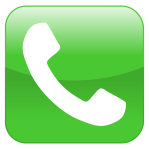 Smaritans Free phone 116123 at any time day or night Pieta House Free phone 1800 247 247 day or night Text HELP TO 51444    (Standard MESSAGE RATES APPLY)CRISIS TEXT LINE IRELAND Text TALK to 086 1800 280 Day or night 